Březen v Domově důchodců Lipová 	Jaro už ťuká na dveře i když počasí spíše připomíná předvánoční čas. My se ale věnujeme už jarním činnostem. Připravujeme zahrádku, chystáme náš altán na jarní posezení (až to počasí dovolí). Také jsme si vyzdobili terasu velikonočními dekoracemi. 8. března jsme oslavili MDŽ. Bylo to jiné než jindy, jako ostatně všechno. Letos bez našeho pana Veselého, který nám vždycky hraje k hudbě a tanci, a také bez květin od pana starosty. Snad už brzy situace dovolí normální setkávání a pestřejší společenský život. Covid už snad máme za sebou, zůstáváme všichni covid negativní. První skupinka klientek a zaměstnanců absolvovala očkování, druhá dávka nás čeká květnu. Ostatní, kteří prodělali Covid v prosinci a v lednu na očkování teprve čekají. Zapojili jsme se také do výzvy ZŠ a MŠ Lipová pro děti, které mají hledat sluníčka na oknech. Také jsme jich pár vyrobili a vylepili na okna. Snad je děti najdou až půjdou kolem. Bohužel letos na Velikonoce nepřivítáme žádné koledníky, ale přejeme všem krásné velikonoční svátky a především pevné zdraví. Mgr. Miroslava HoštičkováŘeditelkaDomova důchodců Lipová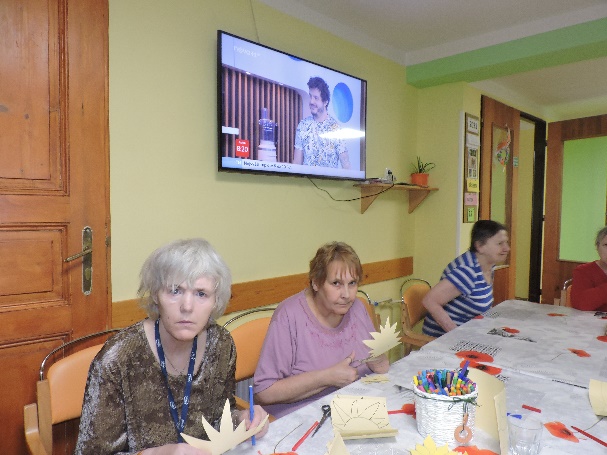 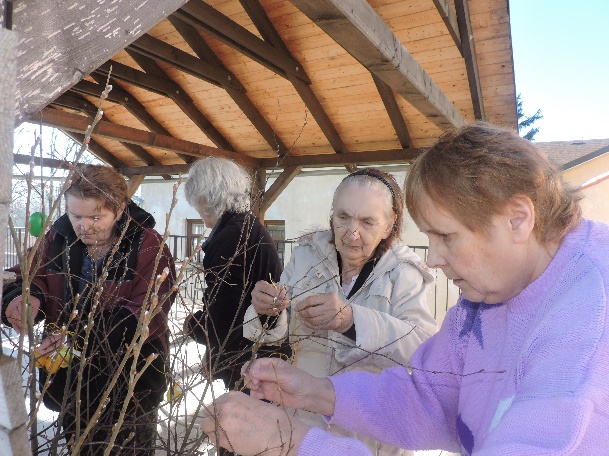 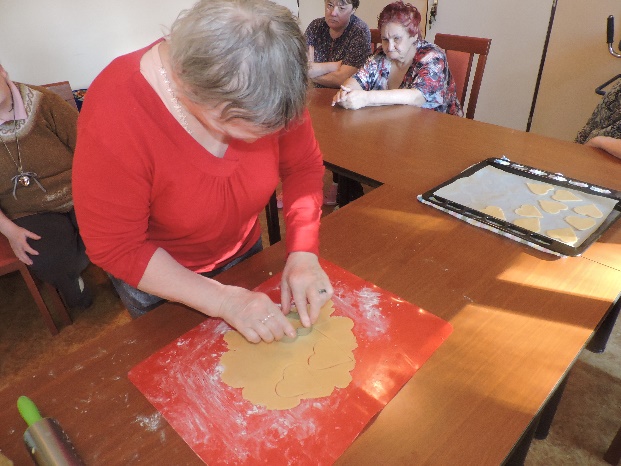 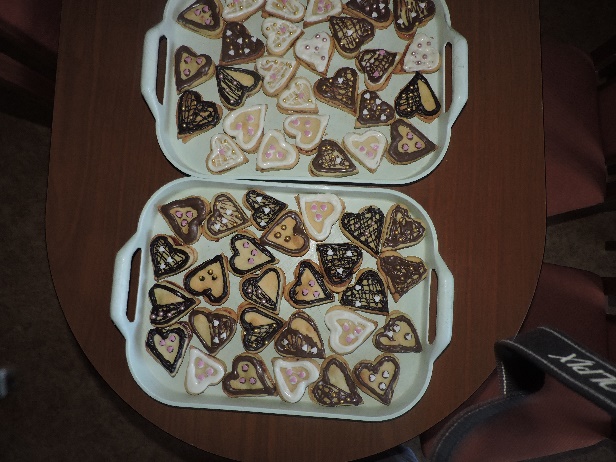 